THE TOWN OF CENTREVILLE   101 LAWYERS ROW   CENTREVILLE, MD 21617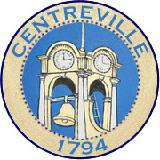               410-758-1180   FAX 410-758-4741   WWW.TOWNOFCENTREVILLE.ORGAGENDATown Council of Centreville MeetingJune 6, 20247:00 PMLiberty Building107 N. Liberty Street, 2nd Floor Meeting RoomConvene – Council PresidentPledge of AllegianceMoment of Silence – For Military & Public Safety Personnel (Past & Present)Review of Minutes from Past MeetingsApproval of May 16, 2024 Town Council MinutesCitizens Forum (Citizens are requested to keep their comments to three minutes.)AppearancesJennifer Moore – Board Member/Lead Volunteer for the Centreville Farmers’ MarketOld BusinessOrdinance 04-2024 – FY25 Budget Ordinance – Consideration – Council PresidentResolution 10-2024 – No Parking Area – Council PresidentVII.	New BusinessARPA – Remaining Funds – Council PresidentRemoval of Court House Elm Tree – Request for Street Closure – Council PresidentSummer Meeting Schedule – Council PresidentResolution 14-2024- Annexation of the Lands of Robert H. Karen, Manager, Providence at Centreville – Sponsored by Council President KaiserOrdinance 05-2024 – Rezoning Map 44F – Parcel 60 – Providence at Centreville – Council PresidentOrdinance 06-2024 – Zoning Text Amendment – Traditional Neighborhood District (TND) – Council PresidentResolution 15-2024 – On Call Policy – Council PresidentVIII.	Reports of Boards and CommissionsMaryland Municipal LeagueCouncil of GovernmentsEconomic DevelopmentPark Advisory BoardPlanning CommissionIX. 	Reports of Department Heads	a.	Town Manager	b.	Chief of Police	c.	Town Attorney	d.	Finance Officer	e.	Director of Public Works	f.	Human Resources Manager	e.	Town ClerkCitizens Forum (Citizens are requested to keep their comments to three minutes.)Council RoundtableKielBeauchampWorthJohnsonKaiserMotion to Adjourn – Council President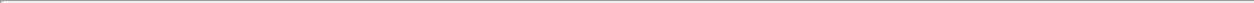 Upcoming Events/Meetings:June 4, 2024 - Park Advisory Board Meeting- 6:00pmJune 5, 2024 - Centreville Planning Commission Work Session- 7:00pmJune 6, 2024- Town Council Meeting- 7:00pmJune 8, 2024- Juneteenth Parade and Festival-8am-4pmJune 11, 2024- Cemetery Advisory Committee Meeting 4:00pmJune 15, 2024- Drink MD Day Centreville 12pm -5pmJune 18, 2024- Town Offices Closed- Cleaning DayJune 19, 2024- Town Offices Closed- Holiday- JuneteenthJune 20, 2024- Town Council Meeting- 7:00pmJune 26, 2024- Centreville Planning Committee Meeting- 7:00pm**Please note:  One or more Centreville Town Council members may be attending these events/meetings.